REQUERIMENTO Nº 320/2020Requer Voto de Pesar pelo falecimento da Sra. Orlanda Stenico Brinatti, ocorrido recentemente. Senhor Presidente, Nos termos do Art. 102, Inciso IV, do Regimento Interno desta Casa de Leis, requeiro a Vossa Excelência que se digne a registrar nos Anais desta Casa de Leis voto de profundo pesar pelo falecimento da Sra. Orlanda Stenico Brinatti, no último dia 11 de agosto.Requeiro, ainda, que desta manifestação seja dada ciência aos seus familiares, encaminhando cópia do presente. Justificativa:          Tinha 97 anos, vindo a falecer no dia 11 de agosto do corrente ano. Viúva de José Brinatti e deixa inconsoláveis as filhas Maria Adélia, Magali, Maria do Carmo. Terezinha, sempre presente em seu coração, além de parentes e muitos amigos.Benquista por todos os familiares e amigos, seu passamento causou grande consternação e saudades; todavia, sua memória há de ser cultuada por todos que em vida a amaram.Que Deus esteja presente nesse momento de separação e dor, para lhes dar força e consolo.É, pois, este o Voto, através da Câmara de Vereadores, em homenagem póstuma e em sinal de solidariedade.Plenário “Dr. Tancredo Neves”, em 14 de agosto de 2.020. Gustavo Bagnoli-Vereador-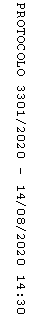 